Executive SummaryPrepared for Mr. Edgar Goldsmith, VP Business Development of Platinum Investment LimitedDecember 20, 2010Namhyun Kim, Probationary Analyst Business Development Team, International MarketingCompetitiveness of Safaricom Ltd., Kenya Mobile communication Industry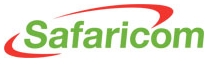 Meanwhile, we have been working for a stable investment. But, Now we We take the risk and should be entered on the African market.소리나는 대로 읽기Safaricom is a leading provider of converged communication solutions, operating on a single business driver that has a peerless understanding of voice, video and data requirements.They are a “one stop shop” for integrated and converged data and voice communication solutions. Safaricom, with its countrywide network, is the only network that can provide broadband high-speed data to its customers through its 3G network, Wimax and fibre.사전 - 자세한 사전 검색결과 보기명사 디디자 모양디자 모양의 것레비타민 디라음영어 알파벳의 제 사자로마 숫자의 오백 시디Our research and analysis looks into the possibility of partnering with Safaricom Ltd. for entry into the lucrative Africa Mobile communication industry.  Our primary focus is on two competitive advantages of the company:< Worldwide mobile communications company sales and growth status Top 10 (2009) >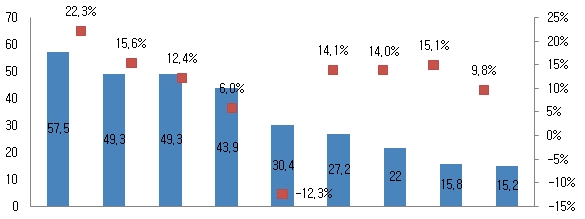 China  AT&T  Verizon  NTT   Sprint  KDDI  T-mobile Orange SoftbankMobile               Docomo<Safricom will soon be included in top 10>Market share: Safaricom ranks 1st in the mobile communication company of Kenya, but out of the top10 in world. Our forecast points out the company is poised to Top 10, respectively within the next 5 years.Financials:  Through aggressive international funding, the company has secured stable financial cash flow resulting in positive total cash flow which is sustainable for the next 3 years. African mobile market has been growing continuously, net income has increased 15.1% on from 2009-2010.;Executive SummaryPrepared for Mr. Edgar Goldsmith, VP Business Development of Platinum Investment LimitedDecember 20, 2010					Page 2 0f 2<Mobile Penetration Across Africa(%) in September 2010>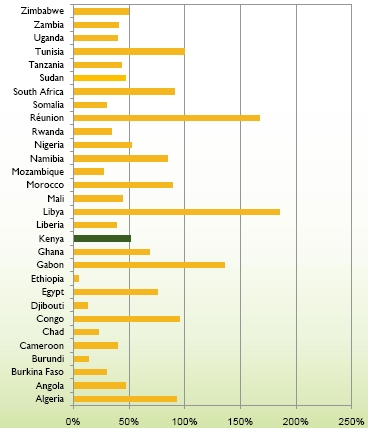 Safaricom operates in the world’s fastest growing mobile market with a diversity of consumer needs.SIM penetration in Kenay > 50% as at 30 th September 2010Data penetration still below 10%With declining Voice ARPUs, focus is now on DataValue added services and Data products deemed to be the game changersTo initiate our partnering with Safaricom Ltd., I recommend immediate action to the following recommendations:Establish a Joint-Venture task-team to foster ties with SafaricomSet in motion a MOU preliminary meeting with Safricom executive managersContact Kenya Ministry of Trade for direct investment in the Mobile communication industryAppoint me as the company’s Point of Contact in the Kenya given my exclusive knowledge on the nature of the business we are venturing intoKEY WORDS: Mobile Communication Industry, Kenya, Safricom, Foreign Direct Investment, Data penetration.